Thank You子育て感謝状私が生まれてから結婚まで育ててもらった日数〇〇〇〇Daysお父さん　お母さんへ何不自由なく育てて下さりありがとうございます。2人で幸せな家庭を築いていきます。どうか見守っていてください。感謝の気持ちを込めて2022.08.02　〇〇より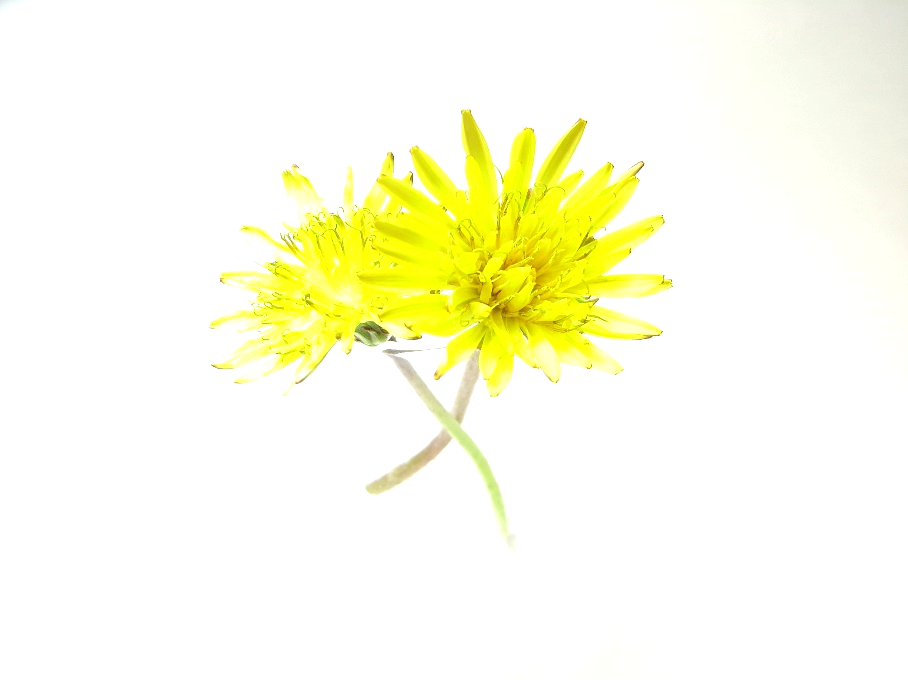 